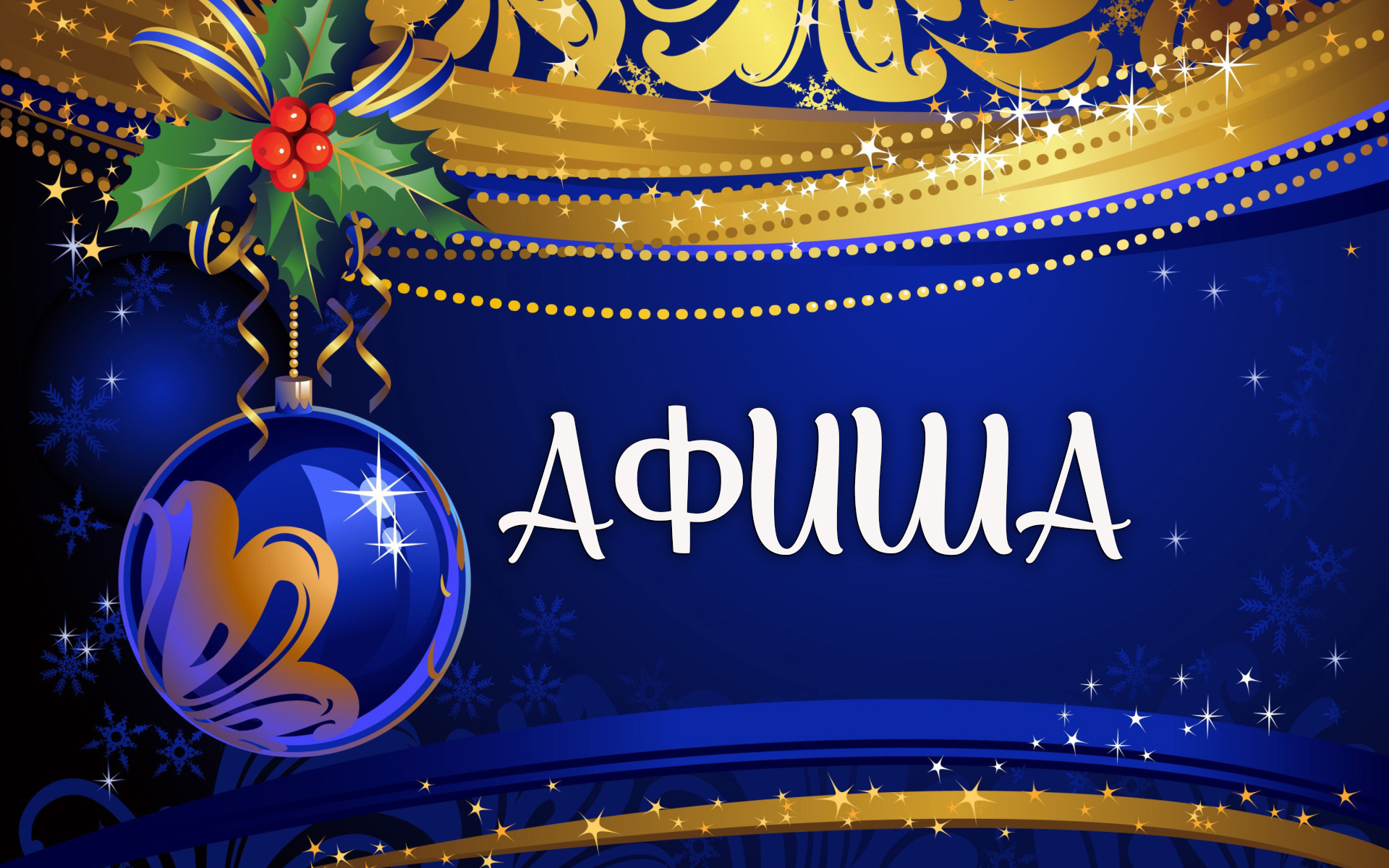 Уважаемые жители и гости Краснокамского городского округа, учреждения культуры и молодежной политики ждут вас и ваших детей на мероприятиях!Дата, время. местоНаименование мероприятияДК Гознака:ДК Гознака:22.12.202218.00площадь ДК ГознакПраздничное открытие новогодней елки на площади Гознака «Снежное show»22.12.202219.00ул.К.Либкнехта, 10Новогодняя интеллектуальная игра «Мозгобойня»23.12.202219.00ул.К.Либкнехта, 10Новогоднее шоу «На стиле 90-х» 24.12.202213.00ул.К.Либкнехта, 10Игровая программа возле Новогодней елки 24.12.202219.00ул.К.Либкнехта, 10Новогоднее шоу «На стиле 90-х»25.12.202218.00ул.К.Либкнехта, 10Новогодняя программа для пожилых людей «На стиле 90-х»19.12.2022-25.12.202211.00-23.05ул.К.Либкнехта, 10Показ сеансов в кинозале «Красная Кама»:   - «СЕРДЦЕ ПАРМЫ (16+) ПК- «Елки -9» (12+) ПК- «Щелкунчик и волшебная флейта» (6+)ПК- «Тайный Санта» 12+ ПК- «Тень. Взять Гордея» 6+ ПК- «Маша и медведь в кино: 12 месяцев» 6+ ПК- «Непослушник - 2» 12+ ПК- «Мира» 12+ ПК- «Чук и Гек. Большое путешествие» 6+ ПК- «Чебурашка» 6+ ПК(ПК - пушкинская карта)МАУ «ККДЦ»:МАУ «ККДЦ»:19.12.202217.30п.Майский, ул.Центральная, 1Новогодний концерт «Маленькие звезды», детский ансамбль «Оляпка»20.12.202217.00п.Майский, площадь ДК МайскийОткрытие главной елки поселка «Красавица елка зажигает огни»22.12.202218.00п.Майский, ул.Центральная, 1Шоу программа «Сказ о зайцах»22.12.202215.00пр.Маяковского, 9Новогодний частушечный концертЦЕНТРАЛИЗОВАННАЯ БИБЛИОТЕЧНАЯ СИСТЕМА:ЦЕНТРАЛИЗОВАННАЯ БИБЛИОТЕЧНАЯ СИСТЕМА:19.12.2022п.Майский, ул.Центральная, 1Новогодний мастер-класс «Игрушка на елку»20.12.202216.00ул.Энтузиастов, 25Кинопоказ художественного фильма «Карнавальная ночь»23.12.202215.00ул.Орджоникидзе, 4Виртуальный концертный зал. Маленькие шедевры венской классики.24.12.202219.00ул.Орджоникидзе, 4Открытие Фестиваля аутентичной музыки. Солисты оркестра исторических инструментов «PRATUM INTEGRUM»25.12.202213.30ул. Шоссейная,4Программа выходного дня «Идем в библиотеку!»Познавательная программа, мастер-класс25.12.202214.00ул.Энтузиастов, 25Кинопоказ мультипликационного фильма «Снежная сказка»25.12.202215.30ул.Фрунзе, 3аМастер-класс «Роспись на футболках. Символ года» (Возможна оплата по Пушкинской карте)25.12.2022микрорайон ЗаводскойУличная акция «Рисуем Новый год на снегу»МБУК «Краснокамский краеведческий музей»:МБУК «Краснокамский краеведческий музей»:21.12.202211.00--12.00ул.Свердлова, 10Открытие выставки «Елочка из прошлого»22.12.202215.30-16.30р.Пальта (за техникумом)Экологический праздник снежных фонарей МБУ «Молодежный ресурсный центр»:МБУ «Молодежный ресурсный центр»:Творческая деятельность:Творческая деятельность:19-25.12.2022ул.Калинина, 18Выставка творческих работ «Новогодняя сказка»19.12.202217.00с.Мысы, ул.Центральная, 1Закрытие «Мастерской деда Мороза», игровая программа «Ты лучше всех!»21.12.202215.00с.Стряпунята, ул.Молодежная, 8аМастерская деда Мороза22.12.202210.00с.Стряпунята, ул.Молодежная, 8аИгровая программа «Новогодняя сказка»22.12.202214.30п.Оверята, ул.Строителей, 7Квиз «Классный Новый год»22.12.202216.00п.Оверята, ул.Строителей, 7Новогодний спектакль «Волшебная звездочка»23.12.202217.00Площадка по адресу ул.Энтузиастов, 25Игровая программа «Говорят, под Новый год…»»Формирование ЗОЖ:Формирование ЗОЖ:22.12.202218.00ул.Энтузиастов, 3аСоревнование по масс-реслингу на приз Нового года24.12.202211.00с.Черная, лыжная базаСпортивное соревнование «Лыжный кросс-поход»Патриотическое воспитание:Патриотическое воспитание:19.12.2022-15.01.2023пр.Комсомольский, 24II этап интеллектуально-спортивного конкурса «Патриотический многотлон»Молодежные активы:Молодежные активы:20.12.202219.00ул.Павлика Морозова, 2Встреча «Все на фильм!»